	Sotkamon seurakunnan tilavuokratSEURAKUNTATALOVuokra:- iso sali 130,00 € (n. 150 henk.)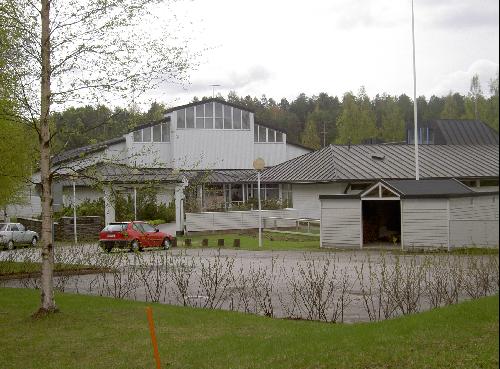 - pieni sali 100,00 € (n. 80 henk.)- molemmat salit 200,00 €Vuokraan sisältyy keittiö kahvinkeittoa ja ruuanlämmitystä varten astiastoineen.Mikäli tilaisuuteen osallistujien määrä on korkeintaan 30 henkilöä, vuokra on pikkusalin ja monitoimi-takkatilan osalta 45,00 € / tilaisuus.Tämän lisäksi peritään:- pieni liina 3,00 € / kpl ja- tarjoilupöydän iso liina 4,50 € / kpl
                                                       - ruuan valmistuksesta keittiössä 15,00 €:n perusmaksu ja kahden                                		            tunnin ylittävältä osalta 8,00 € / tuntiVUOKATIN KIRKKOVuokra 90,00 € / tilaisuus.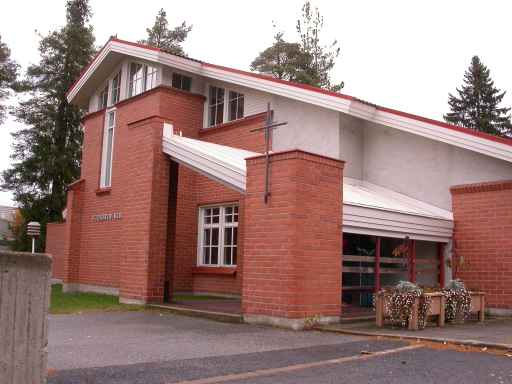 Vuokraan sisältyy keittiö kahvinkeittoa ja ruuanlämmitystä varten astiastoineen.Mikäli tilaisuuteen osallistujien määrä on korkeintaan 30 henkilöä niin vuokra on 45,00 € / tilaisuusTämän lisäksi peritään:- pieni liina 3,00 € / kpl- tarjoilupöydän iso liina 4,75 € / kpl- ruuan valmistuksesta keittiössä 15,00 €:n perusmaksu ja kahden tunnin ylittävältä osalta 8,00 € / tuntiRYTILAHDEN MAJA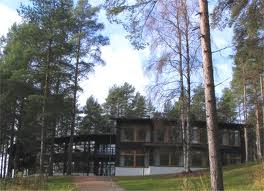 Vanha puoli: max 30–35 henk.: 300,00 € / tilaisuusUusi puoli: max 80 henk.: 300,00 € / tilaisuusKoko talo: 600,00 € / tilaisuus



KIRKKO (alasali) 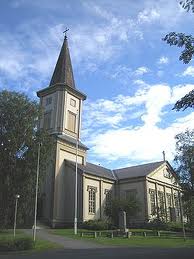 Vuokra 50,00 € / tilaisuus. Vuokraan sisältyy keittiö kahvinkeittoa ja ruuanlämmitystä varten astiastoineen.Tämän lisäksi peritään:- ruuan valmistuksesta keittiössä 12,00 €:n perusmaksu ja kahden tunnin ylittävältä osalta 7,00 € / tunti- pieni liina 3,00 € / kpl- iso liina 4,50 € / kpl 